Merci de lire impérativement le document intitulé« Programme Départemental des journées de perfectionnement » où vous trouverez tous les règlements et informations concernant les journées de perfectionnement.Le bulletin d’inscriptions est à retourner avant le 16 Janvier 2023 à alexandramaisonhaute@gmail.comNous n’accepterons aucune inscription passé ce délai. 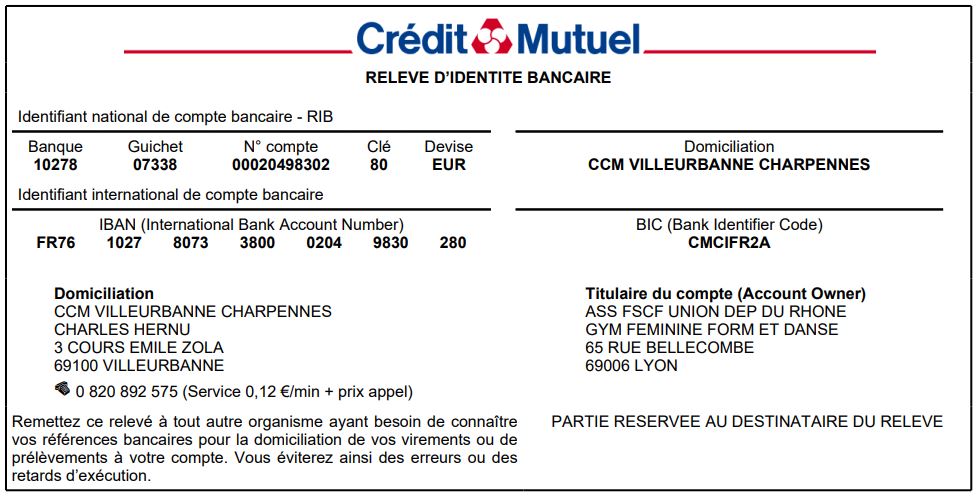 (Document à joindre à votre règlement et à envoyer au CD Rhône FSCF – 65 Rue Bellecombe – 69006 LYON)Chèque à l’ordre de : FSCF UD RHONE COM GYM FEM*Association : Association : Association : Association : Association : Association : Perf Cat 1NomPrénomDate de naissanceInscription en 4ème degréInscription en 5ème degréPerf Cat 1Perf Cat 1Perf Cat 1Perf Cat 1Perf Cat 1Perf Cat 1Association :Association :Nombre Total de Gymnastes inscrites au perf 4ème/5ème degré : …….. gymnaste(s)Tarif18 euros par gymnasteTOTAL………… Euros